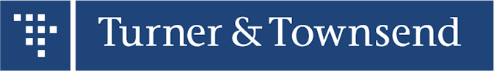 Tender Registration Form DateLegal Entity Name:Trading as Name:ABN/ACC:Address of Place of Business:Postal Address:Suburb/Town/City:State:Company Website:Contact Person (Primary):Position within Company:Contact NumbersPhone:Mobile:Email Address:Contact Person (Secondary:Position within Company:Contact NumbersPhone:Mobile:Email Address: